МБОУ «СШ №4 им.Дважды героя Советского Союза А.О.Шабалина»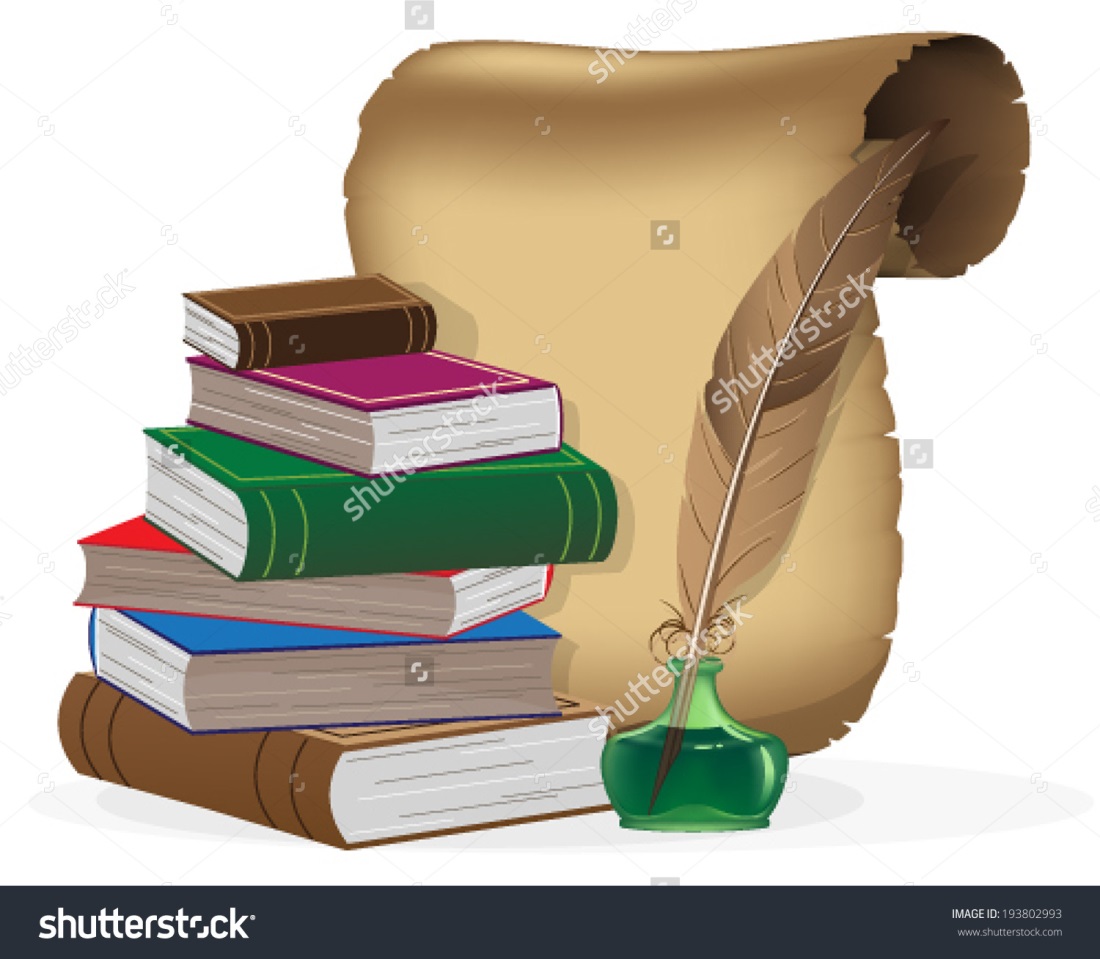 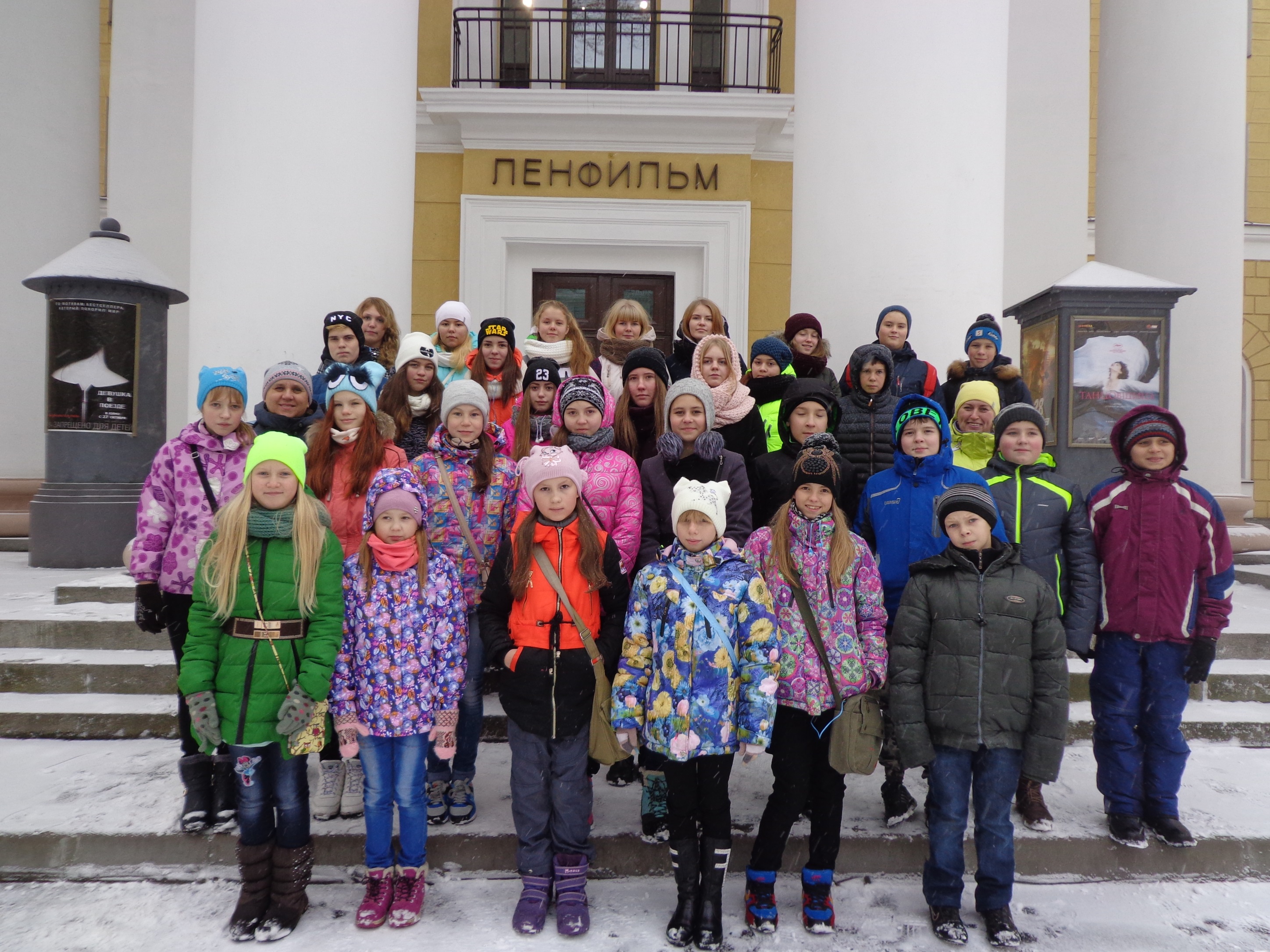 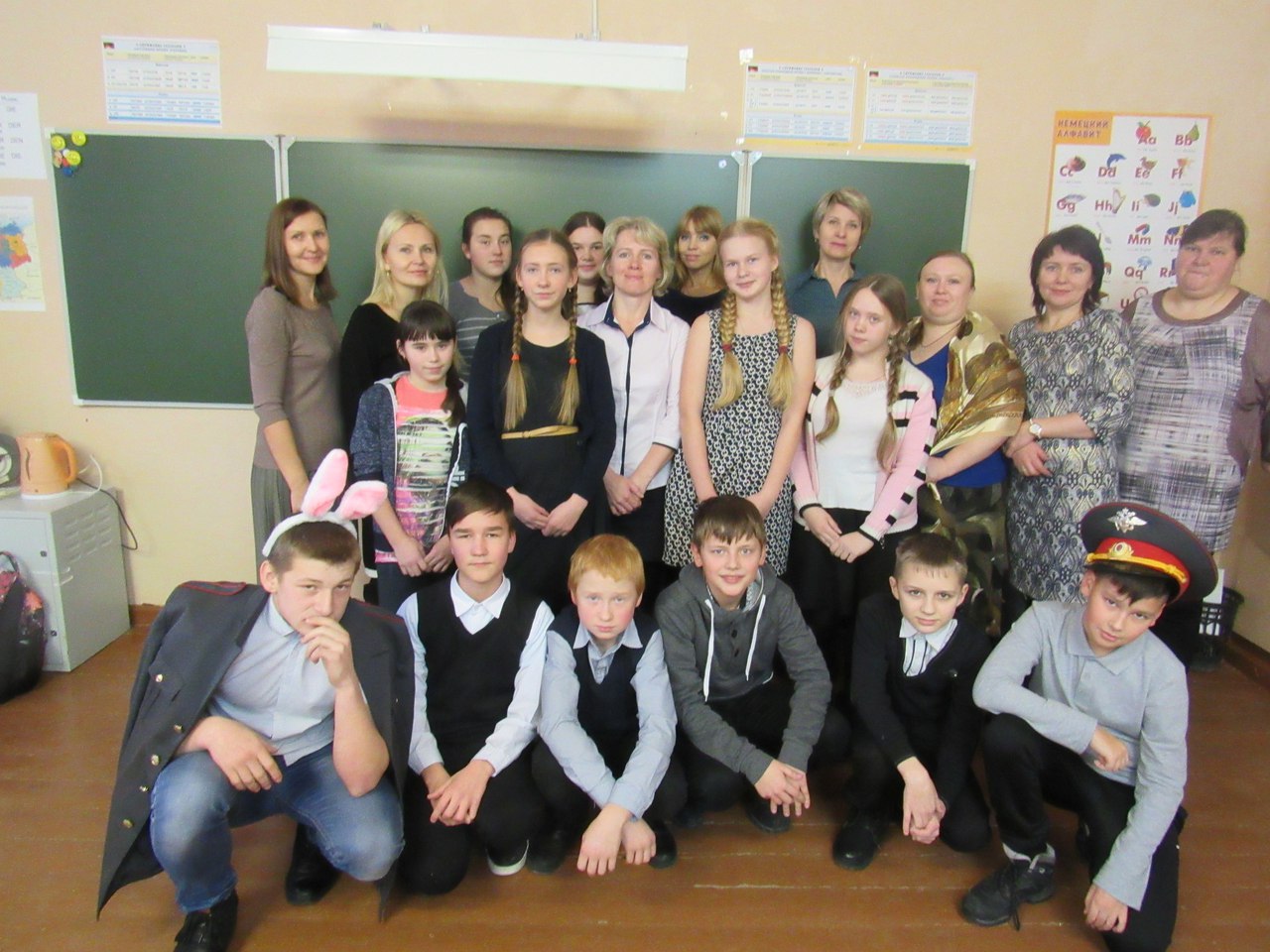 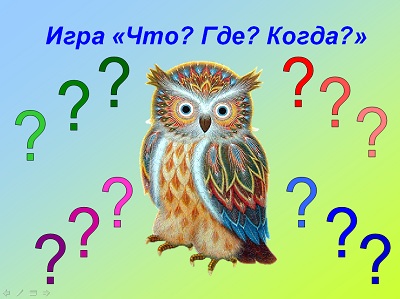 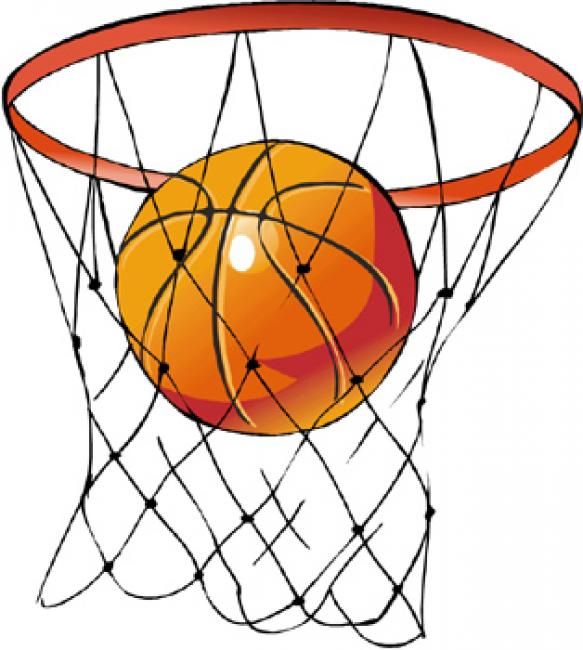 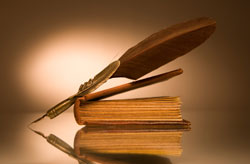 В ноябре  школьники   принимали  активное  участие  в  школьных  и районных  олимпиадах, в исследовательских  работах.На  областном  конкурсе  исследовательских  работ «Арктика: полюс открытий»  под  руководством  учителя биологии Стародубовой Е.А. и  Болдыревой  Н.В. ученик 9А класса Глазов Данил занял второе место, Болдырев Матвей 8Б класс- третье место.Победителями  районного этапа всероссийской олимпиады  по  обществознанию стали Лихошерстова Анастасия (10А) и Крысанов Олег(11Б).В районном этапе  всероссийской олимпиады по химии  победители – Адил-зада-Иса (9А), Маркова  Ирина (10Б).Хайрутдинова Анастасия (10А) и  Крылова Анна (11Б)  победили в  районной  олимпиаде  по  литературе.Победителем  районной  олимпиады  по  английскому  языку  стал  Крылов  Константин (11А).На  муниципальном  этапе  всероссийской  олимпиады  школьников  по  физической  культуре  победители – Кондратьев Сергей(11Б), Смирнов Кирилл (10А), Власов  Сергей(9Б), Борисова Дарья(9Б).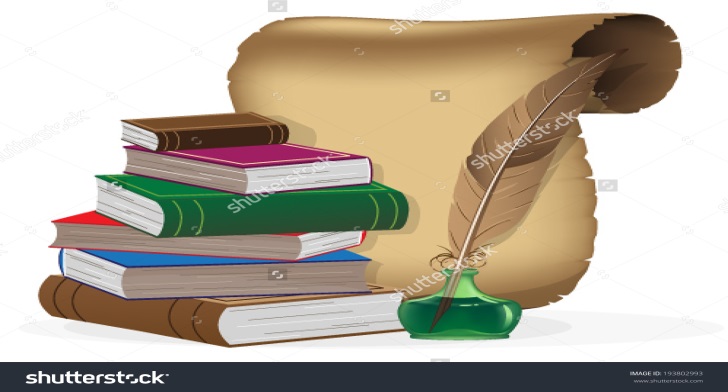 Ученики 7 и 8 классов школы №4 г. Онеги в рамках Всероссийской акции по энергосбережению активно  включились в мероприятия, направленные на поиск способов экономии энергии. На каждом этаже школы работал энергетический десант, который следил за тем, не горят ли во время уроков в коридорах лишние лампы, выключается ли на переменах во время проветривания кабинетов свет. Ребята все свои замечания оформили в протоколах, бланки которых были переданы представителем региональной  экологической организации «Этас». Школьники активно принимали участие в  мероприятиях, направленных на снижение потерь тепловой и электрической энергии в своей родной школе.                                                                                                                 Свои творческие способности ученики 7-8 классов могли  продемонстрировать, приняв участие во Всероссийском конкурсе энергосберегающих значков, проводимым Российским социально-экономическим союзом и ШПИРЭ.                                                    Победителем конкурса стала Пермиловская Эмилия, ученица 8б класса. В качестве подарка ей был вручен не только диплом победителя, но и настоящие значки, сделанные организаторами конкурса на основе ее рисунка!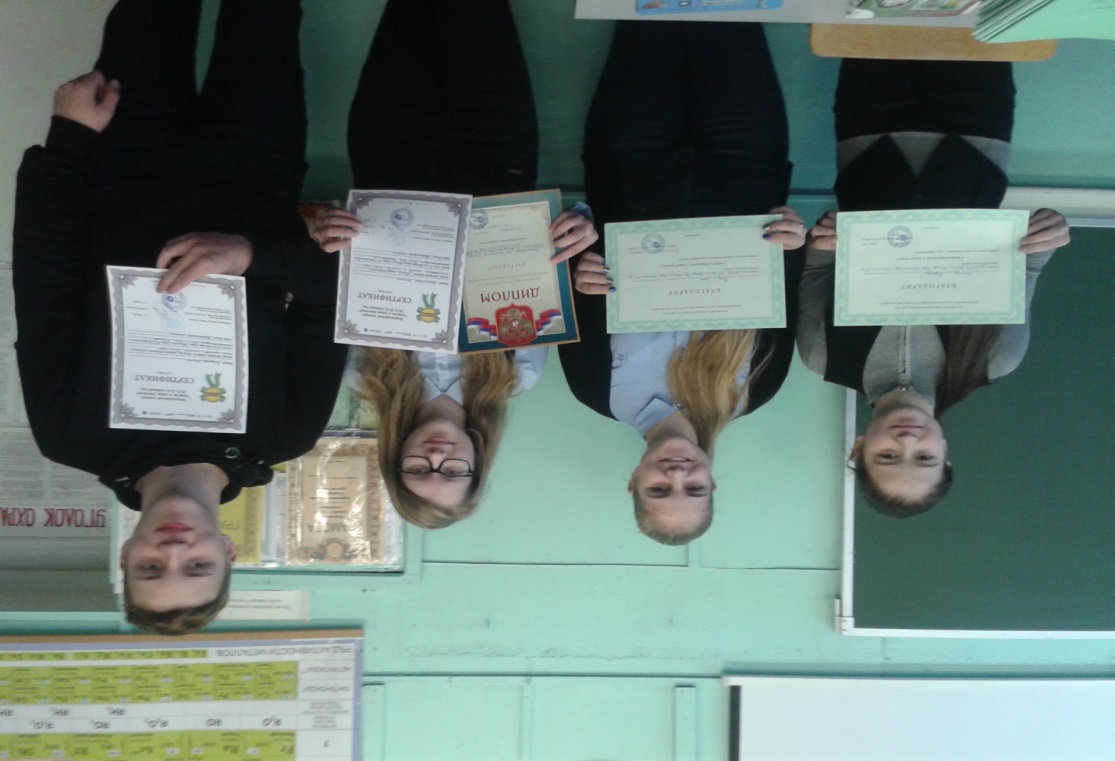 На  базе  СШ №2  15  и  18  ноября  прошли  районные  соревнования  по  баскетболу. Игры  были  очень  захватывающими  и  напряжёнными. В  итоге команда  девочек  нашей  школы 2002-2003 г.р.  заняла  первое  место и  уже  в скором  времени  отправятся  защищать честь нашего  района  в г. Котлас. У  ребят  той  же  возрастной  группы – третье  место.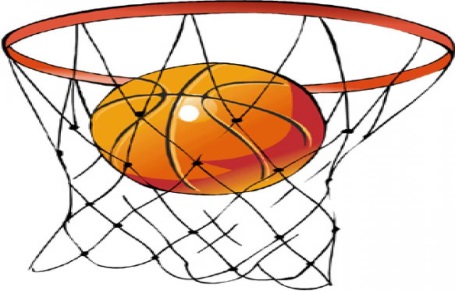 Незабываемым  путешествием  в  Ярославль  начались  осенние  каникулы для  группы  учеников  из 7А и 7Б классов школы №4.Город  нас встретил  солнечной  погодой,  и вместе   с  приветливым  экскурсоводом  мы совершили  увлекательную  прогулку  по  его    исторической  части. После  сытного  обеда  в одном из лучших  кафе  города  наша группа отправилась  в Планетарий  и музей Космонавтики имени Валентины Терешковой. Захватывающие дух программы в Звёздном зале, интереснейшая  экскурсия о жизни космонавтов  никого не оставила равнодушным. После Планетария экскурсионный  автобус  отвёз  нас  на  Детскую железную дорогу, где мы совершили путешествие из века в век и увидели,  как на самом деле  работает  железная дорога. Уставшие, но довольные  мы добрались  до гостиницы «Юбилейная», где переночевали в комфортных  и  уютных номерах с видом на  залитую  ночными огнями  набережную реки  Которосль. Утром  ребят ждал сюрприз – завтрак  со шведским столом, где из многообразия блюд каждый смог выбрать своё любимое  лакомство. С хорошим настроением мы отправились в уютный особнячок на волжской набережной – музей «Музыка и Время». Ребята услышали звуки шарманок, граммофонов, старинных часов, а утюги самых разных эпох и  разная  домашняя утварь- настоящее чудо от доброго фокусника и коллекционера Джона  Мостославского. В г. Мышкин  мы прогулялись  по городку, познакомились с основными  достопримечательностями, посетили  Дом ремёсел с действующей кузницей и гончарной мастерской, этнографическую экспозицию «Лён», музей «Русские валенки»- гордость г. Мышкина, зашли  на мельницу, приобрели сувениры для родных и близких. Вечером  пришло время прощаться с  этим небольшим, но очень интересным городком, а чуть позже и с Ярославлем. Поезд увёз нас из города  с тысячелетней историей, с великолепными соборами, храмами, старинными домами и музеями, современными постройками и супермаркетами, но в каждом из нас загорелось желание однажды вернуться в Ярославль снова.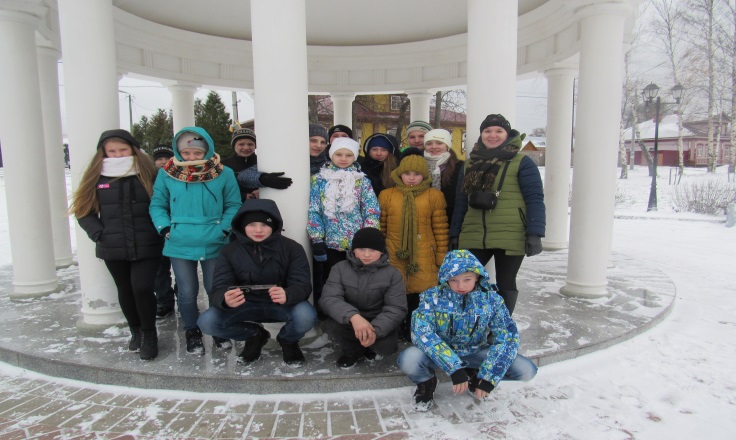 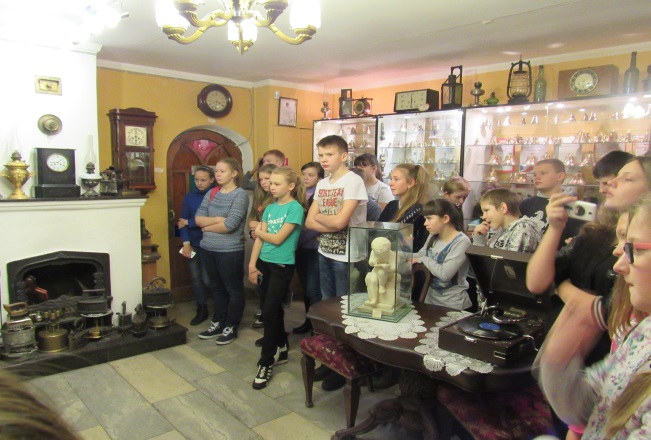 Продумывая содержание очередного увлекательного путешествия для своих воспитанников на время осенних каникул,  Некрасова Светлана Марьяновна  включила в программу путешествия  специальную экскурсию на киностудию «Ленфильм», знакомую старшему поколению по таким фильмам как «Приключения Шерлока Холмса и доктора Ватсона», «Голова профессора Доуэля», «Золушка».  Но помимо визита в павильоны этой легендарной студии, нас ждали и другие удивительные встречи и знакомства, связанные с кинематографом. Наше путешествие превратилось в настоящее турне. Первый день мы провели в красивейшем российском городе Ярославле. Ребята привезли с собой  солнечную погоду, и увидели во всей красе золоченые купола Ярославского Кремля. Мы еще раз убедились в том, что Ярославль по праву считается одним из красивейших городов нашей страны, но наш путь продолжался. Мы, попрощавшись с городом на Волге, отправились в северную столицу России.                                                                                                                   Для того чтобы понять суть разнообразных экспериментов, используемых при съемках исторических, приключенческих, фантастических фильмов, мы отправились  в интерактивный музей занимательной науки «ЛабиринтУм». Необычное эффектное научное шоу «Фатальная заморозка» понравилось всем! Мы были не просто слушателями, а самыми активными участниками смелых экспериментов с жидким азотом, сумели разгадать тайну планеты Нептун, и даже наблюдали настоящий азотный взрыв.  Наше путешествие продолжилось, и после вкусного обеда, мы отправились знакомиться с сокровищами Эрмитажа. Мы   попали в современный музей, и узнали много новых и интересных фактов. Во время блокады Ленинграда в подвалах Эрмитажа было создано 12 бомбоубежищ, в которых жили и сотрудники музея, и преподаватели Академии наук. Именно художникам удалось зафиксировать в своих картинах ужасы той страшной блокады. Безусловно, мы не успели посмотреть все экспозиции этой сокровищницы, ведь для этого нам потребовалось бы не меньше 11 лет!                                               Современный Ломоносов когда-то назывался Ораниенбаум. Он расположился всего в 40 километрах от Санкт-Петербурга. Этот знаменитый памятник паркового и архитектурного искусства XVIII века. После многолетней реставрации,  дворец предстал перед нами во всем своем великолепии.                                                                                                  Кульминацией нашего путешествия стало посещение киностудии «Ленфильм». Попав в стены студии, мы словно оказались по другую сторону кадра, попали в настоящий кинофильм. Также мы насладились  уникальной коллекцией огнестрельного и холодного оружия, которой по праву гордится «Ленфильм». Учитывая тематику нашего путешествия, мы не могли обойти стороной тюрьму Трубецкого бастиона Петропавловской крепости , а во время обзорной автобусной экскурсии по современному Санкт-Петербургу, мы посетили те места, где проходили съемки разных художественных фильмов, которыми по праву гордится отечественный кинематограф.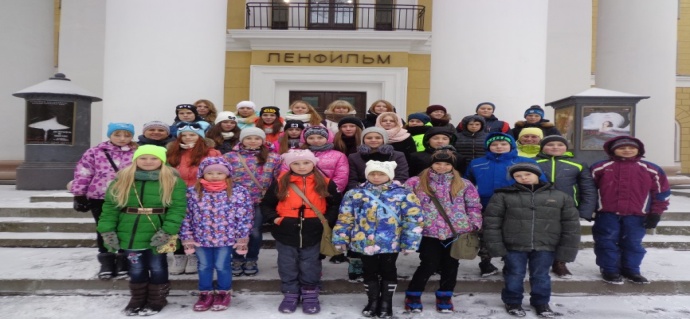 Каникулы ребятам  5 «Б» класса 4 школы запомнятся надолго.  Это было увлекательное, познавательное путешествие по Золотому Кольцу России. Мы проехали три города: Ярославль, Мышкин и Кострому. Каждый город имеет свою историю, свой символ. 	Во время экскурсии в Ярославле ребята увидели Стрелку, где 1000 лет назад Ярослав Мудрый основал город, Спасо-Преображенский монастырь, Волжскую набережную, Успенский собор,  Церковь Ильи Пророка, Первый Русский Театр – театр драмы Ф.Г. Волкова. В городе Мышкин мы зашли на мельницу купца, в Дом ремесел с действующей кузницей и гончарной  мастерской, где увидели работу мастеров-ремесленников и готовые изделия, узнали секреты мастеров. В музее "Русские валенки" нам рассказали много интересного о процессе изготовления валенок.В г.  Костроме  после интерактивной программы Снегурочка и кот Баюн показали нам Терем, устроили онлайн встречу с Дедом Морозом, проводили в Ледяную комнату, где в ледяном баре угостили молочным коктейлем. Два дня пролетели незаметно. Домой  возвращались довольные, с новыми впечатлениями, знаниями и положительными эмоциями. Не забыли купить и сувениры для своих родных. А на память о поездке останутся многочисленные фотографии.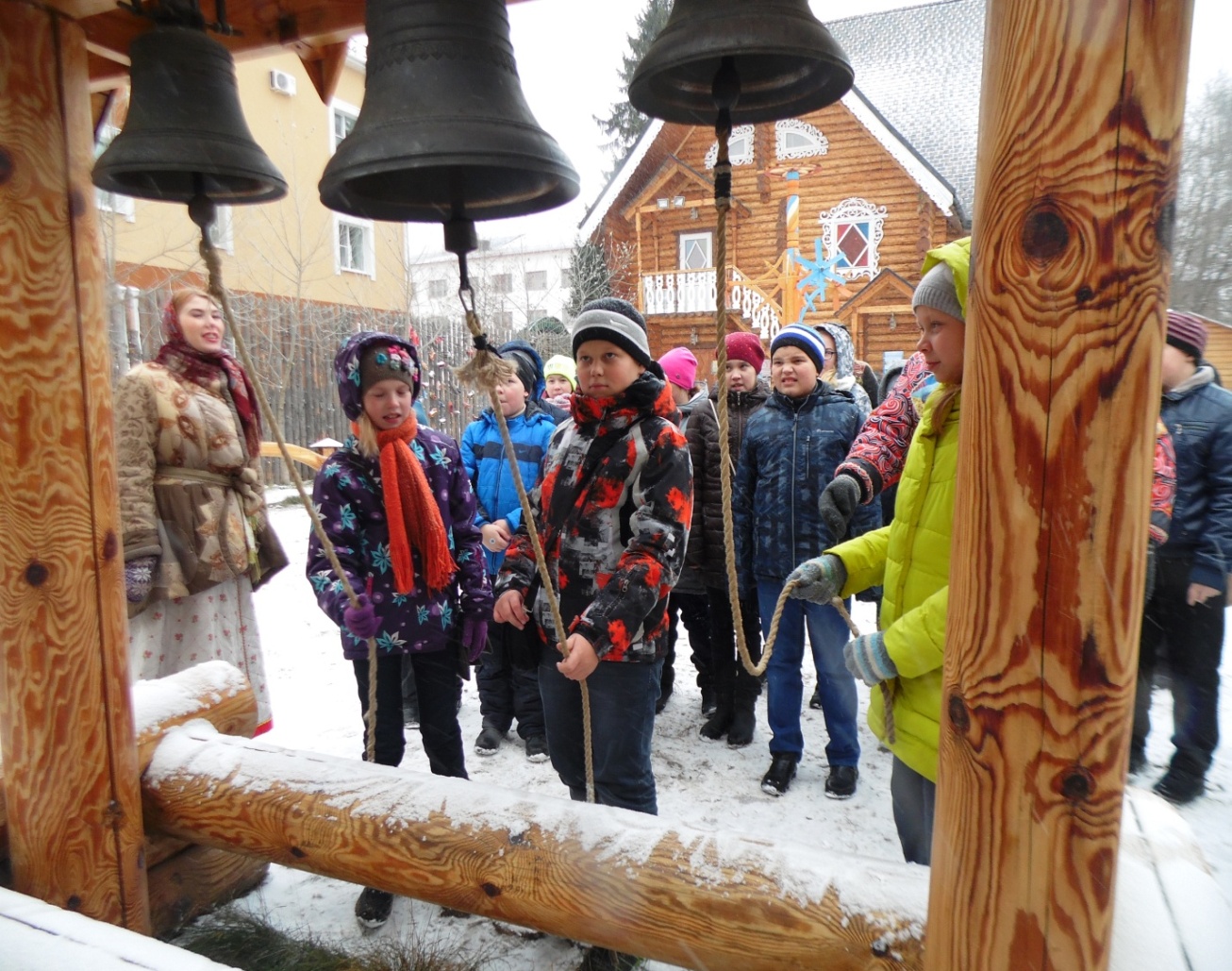 Самое прекрасное слово на земле – мама. Это первое слово, которое произносит человек, и оно звучит на всех языках мира одинаково нежно. Это значит то, что все люди почитают и любят матерей. Во многих странах отмечается День Матери. Люди поздравляют своих мам, дарят подарки, устраивают для них праздник.  Вот и в 5 б классе 26 ноября прошел это прекрасный праздник. На праздник были приглашены мамы, бабушки и учитель начальной школы Тамара Михайловна Постникова. Родители угощали ребят класса своими вкусными пирогами, тортами, рулетами. А дети рассказывали стихи, проводили конкурсы. Все мамы были приглашены в школьный музей, где ученики провели интерактивную игру «Посиделки в Русской избе».  В завершение программы всем мама дети подарили цветы.Неделей раньше, 19 ноября, своих мам поздравили ученики 7А класса. Ребята создали видеоролик, в котором признались в любви  самому родному человеку на Земле, инсценировали сказку, девчонки  вместе с классным руководителем  испекли  пироги и подготовили своими руками цветы с шоколадным сюрпризом. Праздник завершился  чаепитием.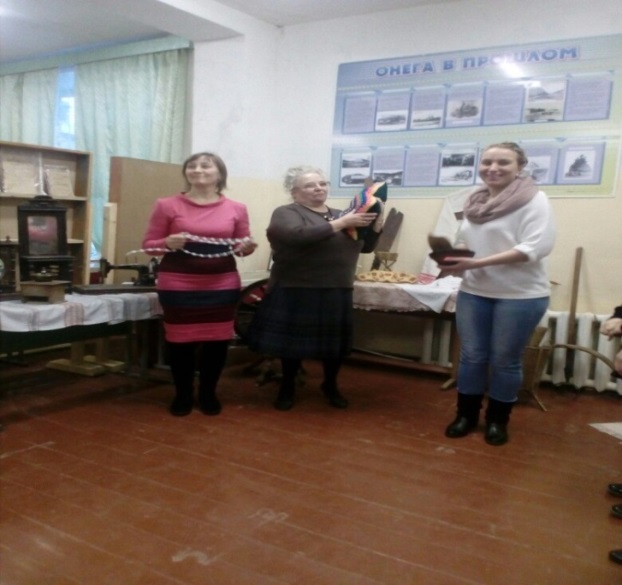 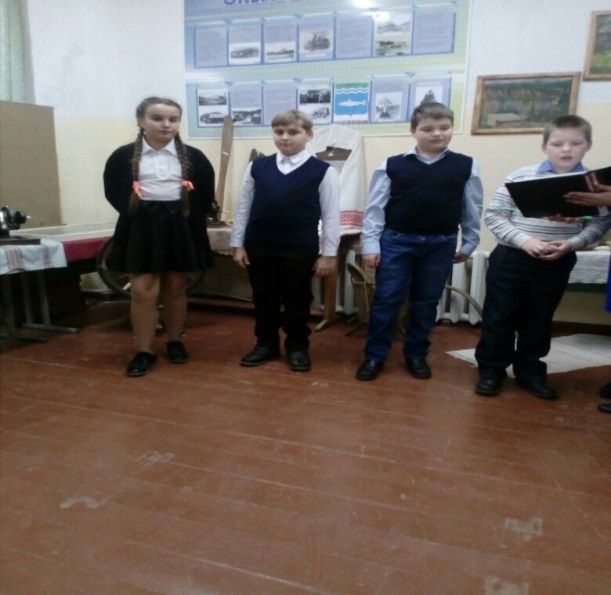 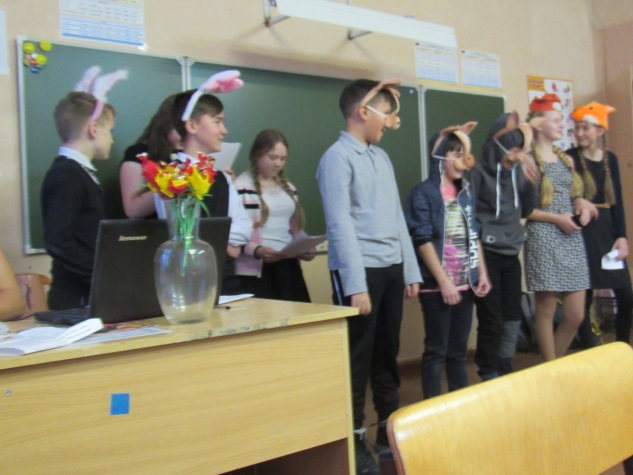 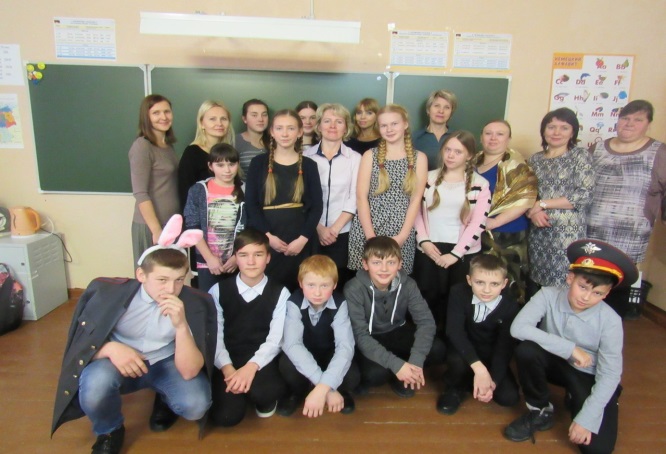 24 ноября  в  рамках  декады Семьи  прошла  традиционная  интеллектуальная  игра «Что? Где? Когда?» между командами  родителей «Максимум», «Веники» и командами  учащихся  школы. Было  сыграно  12  вопросов, которые  показались  всем  интересными, достаточно  сложными. Попробуйте  и вы  ответить на  некоторые:1.Когда  заглавный  герой  сказки  собрался  в  путешествие, его отец  взял  длинную  штопальную  иглу, приделал  к  ней  на  огне  головку из  сургуча и вручил  сыну. Назовите  этого  главного  персонажа.2. Англичанину, который ЕЁ  изобрёл, впервые  мысль  о ЕЁ  создании  пришла  в голову, когда  он  работал  на  текстильной  фабрике  и  ночью  наблюдал  за  машиной, подстригающей  плюшевую ткань. Назовите  ЕЁ, и пусть вам  поможет  творчество  Стивена  Кинга, Бретта  Леонарда  и  Фархарда  Мэнна.Ответили на вопросы? А команды отвечали. В упорной  борьбе  победила команда  родителей «Веники», её результат 10 баллов. На втором  месте  команда  школьников «КЛИО 1» - 8 правильных  ответов. Только  на  один балл  отстала  от  школьников  команда  родителей «Максимум». Все  участники  игры  получили  сладкий  приз, грамоты  и  с нетерпением  ждут  новой  интеллектуальной  встречи, которая  планируется  в январе  во  время  Ломоносовской  декады.МАЛАЯ РОДИНА Помните то, откуда пришли,                                      Здесь всё нам с детства знакомое,Малая Родина нас всегда приютит,В мире нет места похожего.Высоко как бы вы не взлетели,Не забудьте о месте родном,Возвращение сюда придаст силы,Оживится снова ваш отчий дом.Сердце вылечат эти пейзажи,Оно вырвется вновь из пустоты,Сердцу мы не прикажем,И оно вернёт нас сюда, из городской суеты.Густые леса напомнят о том,Как прошло наше детство весёлое, Здесь всё иначе, и даже воздух другой,Здесь лишь приятные хлопоты.Что-то защемит в груди,Когда спустя много лет,Мы вернёмся туда, откуда пришли,Красивее всех где рассвет.И уезжая в мегаполис,Мы оглянёмся с досадой назад,За нами исчезает выездная дорога,И родные пейзажи нас вновь проводят.                            Ульяна Гузенко, 10б